Plan pracy dydaktyczno -wychowawczej na miesiąc luty 2023 w grupie ,,Biedronki" Tematyka:I. ,,W karnawale, bal maskowy jest naprawdępomysłowy"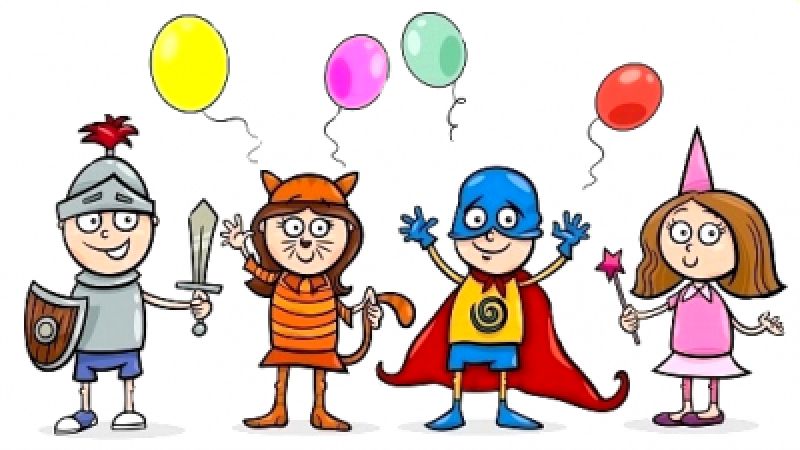 Piosenka ,,Karnawałowa baśń" Piotr RubikBuzia maską dziś zakryta,

Kim Ty jesteś, każdy pyta,

Podskakują w rytm balony,

Czy kostium masz już gotowy?


REF. Posłuchaj, tam trwa dźwięków bal,

Zatańczmy, bo to karnawał,

Zaklaszczmy raz, na obrót czas,

I na paluszkach sięgajmy gwiazd,

Zaklaszczmy raz, na obrót czas,

To nasza muzyczna baśń.


Z kłębkiem marzeń swych prząśniczka,

Będzie czuć się jak księżniczka,

Ten nieśmiały wczoraj chłopak,

Dziś rycerz pokona smoka.


REF. Pani Zima zmarzła cała,

Śnieżnobiały szał ubrała,

Chce się bawić razem z nami,

Obrzuca dzieci śnieżkami.
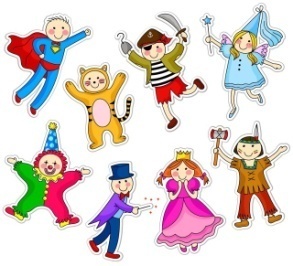 „KARNAWAŁ”- WIERSZ
Hanna Rżysko-JamrozikW karnawalesame bale:koty w nowych futerkachna dachach tańczą oberka.Pląsają psy w szalikach,koń na biegunach bryka,a wystrojone wrony czeszą ogony.Wróble próbują śpiewać,radośnie szumią drzewa,skaczą zające po polu,a dzieci skaczą – w przedszkolu.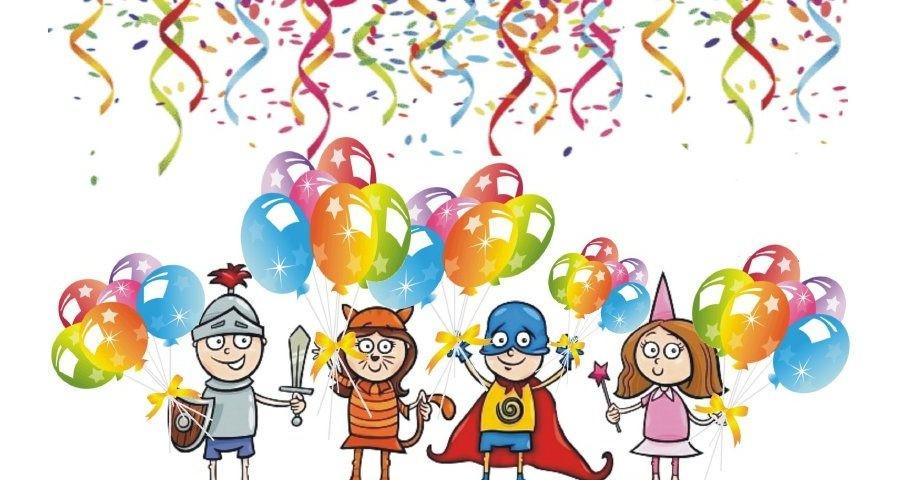 